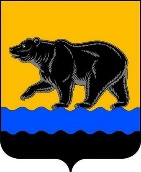 Департамент градостроительства и земельных отношений                        администрации города НефтеюганскаПРОТОКОЛ(выписка)заседания Комиссии по соблюдению требований к служебному поведению и урегулированию конфликта интересов21.07.2023                                                                                                     №  221.07.2023 состоялось заседание комиссии о рассмотрении уведомлений муниципальных служащих о намерении выполнять иную оплачиваемую работу.Повестка дняРассмотрение уведомлений муниципальных служащих о намерении выполнять иную оплачиваемую работу. Члены комиссии решили -   муниципальные служащие могут выполнять иную оплачиваемую работу в указанные сроки согласно поданных заявлений:С 01.08.2023 по 30.04.2026 понедельник 18-05 час, вторник-пятница с 17-05 час в будние дни.